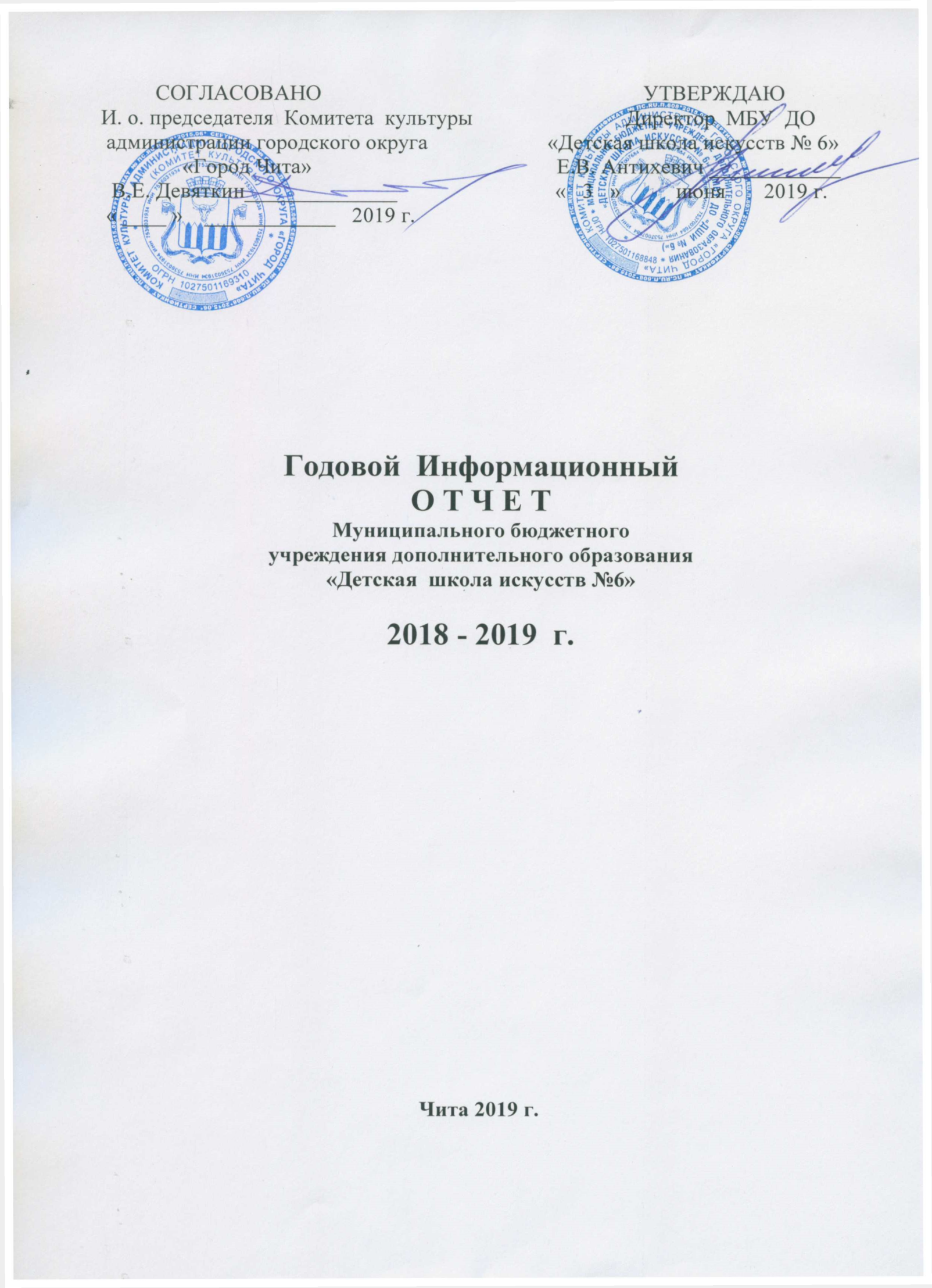 I РазделИнформационная карта школыСтатус школы, год основания, юридический адрес, фактический адрес, телефон, учредитель – Муниципальное бюджетное  учреждение  дополнительного образования  «Детская школа искусств № 6;  - создано в 1956-1957 гг. решением отдела культуры Исполнительного комитета города Читы и зарегистрировано Регистрационной палатой 26 сентября 1995 г. № 690; - адрес - Российская Федерация, Забайкальский край, г. Чита, улица Юбилейная 1- а; - Тел. 39-32-68; 39-31-15;- Учредитель – Учредителем учреждения является городской округ « Город   Чита»1.2. Форма обучения: - дополнительное образование;1.3. Отделы и отделения (виды обучения) школы: (структурные подразделения)1.4. Правоустанавливающие документы:1.5.Администрация школы:1.6.	Кадровый состав преподавателей школы, включая работников администрации школы, имеющих педагогическую нагрузку  (отдельно перечислить преподавателей, работающих по совместительству).Количественный состав преподавателейКонтингент учащихся на  начало учебного годаКонтингент учащихся на конец учебного года1.10. Удельный вес детей в возрасте 6,5-17 лет, получающих услуги по дополнительному образованию художественно – эстетической направленности.Единица измерения – процент.0,01%Источник информации:  Расчет показателя: показатель рассчитывается по формуле:Д6,5-17	V6,5= ________	Двгде:V 6,5-17 – удельный вес детей в возрасте 6,5-17лет, получающих услуги по дополнительному образованию художественно – эстетической направленности в учреждениях дополнительного образования детей сферы культуры (ДМШ, ДШИ и т.д.) (процент);Д 6,5-17 – число детей в возрасте 6,5-17 лет, получающих услуги по дополнительному образованию художественно – эстетической направленности в учреждениях дополнительного образования детей сферы культуры (ДМШ, ДШИ и т.д.) (человек);Дв – общее число детей в возрасте 6,5-17 лет  в городском округе (муниципальном районе) (человек). Для расчета используются данные о численности детей указанной возрастной группы за предыдущий год.Например: Д 6,5-17=130чел.                V 6,5-17=404:33336=0,01                 Дв=700чел.1.11.	Сведения о поступлении учащихся в средние и высшие профессиональные учебные заведения за последние 3 года:Власов Александр – выпускник 2015 г. ныне студент Забайкальское краевое училище искусств на отделении народных инструментов (гитара)Осинина Алина – выпускница 2015 г.  ныне студентка Читинского  техникума отраслевых технологий и бизнеса. Специальность – архитектура, профессия – архитектор.Крук Татьяна – выпускница 2016 г.  ныне студентка Читинского  техникума отраслевых технологий и бизнеса. Специальность – архитектура, профессия – архитектор.1.12. Мероприятия, проводимые для организации приема детей в школу.1.13.	Творческие коллективы школы.              1.14. Задачи, над решением  которых работал коллектив школы в учебном году и методы их решения. Основные задачи на 2017-2018 учебный год.1.Постоянное повышение профессиональных знаний уч-ся по специальности и теоретическим дисциплинам.2.Совершенствование исполнительского и педагогического мастерства преподавателей школы.3.Дальнейшее совершенствование исполнительского уровня оркестра, хоровых коллективов.4.Активное участие в общественной жизни школы, района, города, края.5.Систематическая работа по профориентации учащихся совместно с кураторами школы.6.Активизировать работу по набору уч-ся на отделение народных инструментов и фортепиано по предпрофессиональным образовательным.Методы их решения. На теоретическом отделении проведено прослушивание выпускников по предметам сольфеджио, теории музыки и музыкальной литературе. Для подготовки учащихся к конкурсам проводились прослушивания с анализом работы над произведением. Кураторами школы были даны ценные  методические рекомендации, что помогло учащимся качественно подготовиться к экзаменам по данным предметам. Преподаватели школы постоянно совершенствуют свой профессиональный уровень проходят КПК различного уровня, выступают на всех концертах как концертмейстеры и солисты, что помогает повысить не только исполнительский уровень, а так же в целом повысить интерес учащихся к профессии музыканта.Коллективы школы постоянно совершенствуют свой уровень: обмениваются опытом работы с другими коллективами школ, ведут концертно-просветительскую деятельность в районе, городе, Забайкальском крае и за его пределами. Участие хоровых коллективов в конкурсах различного уровня дает возможность профессионального роста творческих коллективов  и способствует приобретению опыта работы.Коллектив школы проделал большую культурно-просветительскую работу. Это концерты к праздничным  и юбилейным датам, лекции-концерты для жителей поселков, выставки работ учащихся художественного отделения и отделения эстетического образования на различную тематику, концерты профориентационного направления; участие в районных городских и краевых, региональных концертах, посещение с учащимися концертов филармонии. Данные мероприятия помогают повысить значимость школы в  Черновском районе, городе и крае.1.15. Сведения о материально – технической базе и оснащенности образовательного процесса школы.1.16. Финансовая деятельность:1.17. Ремонтные работы (перечень, общая сумма: бюджетные и  внебюджетные средства).1.18. Приобретение  музыкальных инструментов, технических средств и т.п.   (перечень, общая сумма: бюджетные и  внебюджетные средства)- приобретения: персональный компьютер, музыкальный инструмент-укулеле,  постановочный материал для художественных классов (мольберты), мебель для учебных классов и др. ВСЕГО -89.8тыс.рублей(внебюджет)1.19. Целевое обучение выпускников школы в средних и высших профессиональных учебных заведениях - нетРаздел IIУчебно-воспитательная работа2.1. Учебный план школы.Школа ведет учебный процесс по учебным планам МКРФ 2013г. Учебные планы соответствуют требованиям работы по предпрофессиональному обучению детей, а также реализации  общеразвивающих образовательных  программ по всем направлениям.2.2. Выполнение учебных планов и программ по отделениям. Формы контроля за успеваемостью учащихся.Школа имеет 1 квалификационную категорию. Наработанный механизм проверки контрольных точек помогает сделать учебный процесс стабильным. Контрольные точки прошли по утвержденному учебному плану работы принятому на педагогическом совете от 30.08.2017г.В течение учебного года прошли академические концерты и технические зачеты: на фортепианном отделении, на отделении народных инструментов, отделении эстетического образования детей. Зачеты по музицированию, родственному инструменту, чтению с листа, общему фортепиано прошли в конце 1 и 2 полугодий, кроме этого проведены контрольные уроки по теоретическим, хоровым дисциплинам на всех отделениях школы. Состоялись экзаменационные выставки учащихся  художественного отделения, эстетических классов.На теоретическом отделении было проведено прослушивание выпускников по предметам сольфеджио, теории музыки, музыкальной литературе. Для подготовки учащихся к выступлениям на конкурсах проводились прослушивания с анализом и рекомендациями кураторов, оказывалась ценная методическая помощь.2.3. Творческие достижения обучающихся (участие в конкурсах, фестивалях, выставках и т.п.):Международные:Всероссийские:Региональные, открытые, областные:Зональные, городские:Внутришкольные и т.п.:2.4. Творческие достижения коллективов  (участие в конкурсах, фестивалях, выставках и т.п.):Международных:Всероссийских:Региональных, открытых, областных:Зональные, городские:Внутришкольные и т.п.:2.5. Стипендиаты Министерства культуры РФ, Забайкальского края, участники благотворительных фондов.- 2.6. Сравнительный анализ творческих достижений обучающихся и коллективов:                                                              Раздел IIIМетодическая работа3.1. Сведения об участии преподавателей в международных, всероссийских, межрегиональных, областных, зональных, городских, конкурсных, выставочных и других мероприятиях.3.2. Методические совещания структурных подразделений (отделения, отделы).3.3. Приобретение методической литературы за отчетный период (указать количество приобретенных экземпляров книг и пособий) –  3.4. Консультации, проводимые преподавателями СУЗов и ВУЗов для преподавателей и обучающихся школы.3.5. Выступления на методических объединениях по специальностям 3.6. Методическое обеспечение образовательного процесса3.7. Печатные издания, изданные методические пособия (тема автор, год издания)3.8 Участие во Всероссийских, региональных, территориальных методических мероприятиях (перечень мероприятий и количество участников)1. КПК для домристов (г. Чита) – 2 чел.2. КПК для преподавателей фортепиано (г. Чита) -5 чел3.9. Участие в областных методических мероприятиях (семинары, конференции, мастер-классы, количество участников) –  6 чел. 3.10. Посещение областных методических мероприятий (количество) –  15 чел.Раздел IVПовышение квалификации работников4.1. Сведения о повышении квалификационных категорий преподавателей за прошедший учебный год.4.2. Участие преподавателей в мастер-классах, обучение на курсах повышения квалификации.4.3. Потребность в педагогических кадрах Раздел VДеятельность советов школы5.1. Совет Школы5.2. Педагогический совет5.3.Методический совет5.4. Художественный Совет5.5. Попечительский советРаздел VIКультурно – просветительская, выставочная деятельность и внешкольная работа6.1. Формы внешкольной работы.Посещение концертов, выставок различного уровня, проведение родительских собраний с концертами учащихся, поездки учащихся за пределы Забайкальского края. Посещение концертов в филармонии учащимися и преподавателями школы в течении всего учебного года. Проведение родительских собраний с концертами учащихся и другие мероприятия.6.2. Участие преподавателей и учащихся в культурно – просветительской и выставочной деятельности в течение учебного годаа) школьные, городские, районные мероприятия: б) региональные мероприятия:в) всероссийские мероприятия:Раздел VIIРабота с родителями7.1. Тематика и сроки проведения родительских собраний.1.Тема: « 10 причин отдать ребенка в музыкальную школу» -06.09.20172..Тема: «Подготовка учащихся к экзамену» -24.12.20173.Тема: « Проблемы обучения в учреждениях дополнительного образования» -13.04.20184.Тема: «Учитель-ученик-родитель» - 15.05.20187.2. Профориентационная работа.1.Работа преподавателей с учащимися выпускных классов с привлечением кураторов школы из Забайкальского техникума искусств.2.Посещение «Дней открытых дверей»: Краевое Забайкальское училище искусств, Забайкальский государственный университет.3.Посещение концертов в Краевой Забайкальской  филармонии им. О. Лундстрема.4.Участие в мастер-классах, открытых уроках различного уровня.5.Дни самоуправления (для учащихся старших классов) .7.3. Концерты для родителей, выставки (указать общее количество) – 35 концертов и 25 выставок- всего 607.4. Формы работы с родителями с целью оказания ими любых видов помощи школе.1. Родительские собрания.2. Тематические концерты для родителей.3. Индивидуальные беседы. Раздел VIIIОрганизационная деятельность администрации школы.8.1. Лицензирование. - Лицензия серия  № 344 от 10 ноября 2015 года, действительна бессрочно.8.2. Разработка локальных актов.8.3. Подготовка заявок в федеральные, областные, городские целевые программы развития культуры. Участие в экспериментальных проектах.8.4. Обновление содержания обучения, открытие новых отделений (специальностей).Предпрофессиональное обучение по специальностям в области музыкального искусства «Хоровое пение», «Народные инструменты», «Фортепиано»,  в области изобразительного искусства« Живопись»8.5. Привлечение внебюджетных средств:- прокат инструментов; студии;8.6. Организация и проведение конкурсов, фестивалей, выставок и т.п.Раздел IXОпытно-экспериментальная и инновационная деятельность9.1. Образовательные программы, созданные преподавателями и внедренные в учебную практику (рабочие, авторские) с указанием времени создания:Дополнительная предпрофессиональная программа в области музыкального искусства «Народные инструменты. Домра 8-9лет»Дополнительная предпрофессиональная программа в области изобразительного искусства- Цветоведение- Пленер- Рисунок- Графическая композиция9.2. Методические разработки и пособия, созданные преподавателями школы и внедренные в учебный процесс.Преподаватели художественного отделения:Бойцевич О.В. «Вокально -хоровое воспитание в младшем хоре»Спиридонова О.А «Музыкальная культура Читы»Раздел X Сведения о поощрениях преподавателей10.1. Выписки из приказов о поощрении преподавателей школы.Раздел XI11.1.Предложения  Учебно-методическому центру культуры и народного творчества Забайкальского края:   -организация КПК для преподавателей по классу ИЗО, гитары.11.2. Заявки на приобретения журналов, индивидуальных планов, бланков свидетельств:-50 шт.  - журналов-100 шт. – индивидуальных планов-50 шт.- свидетельств                            №Структурное подразделениеСпециальностьРуководитель1.Отделение ФортепианоСуворов В.В.2.ОтделениеНародных инструментовМалкова В.В.3.ОтделениеХудожественноеСлавных А.Д.4.ОтделениеТеоретических и хоровых дисциплинКузнецова Т.Ю.5ОтделениеЭстетического образованияОпанасенко В.П.№Название документаДата регистрацииДата окончания действияПримечание (указать причину отсутствия документа и т.п.)1Устав11.08.2015 г.-2Лист записи ЕГРЮЛ25.08.2015 г.-3Свидетельство ИНН17.07.1995 г.-4УведомлениеФедеральной службы государственной статистики13.02.2018 г.-№Ф.И.О.(полностью)ДолжностьДата рождения(полностью)Образование, специальностьСтажРаботыЗвание,категория, разряд1Антихевич Елена ВладимировнаДиректор16.07.1970Высшее281 категория – преподаватель.Высшая   – концертмейстер2Дудкина Татьяна НиколаевнаЗаместитель директора по АХЧ12.10.1970 г.Высшее, экономист  по специальности «Бухгалтерский учет, анализ и аудит»26нет3.Днепровская Наталья НиколаевнаИ.о. заместителя директора по учебно-воспитательной работе19.06.1985 г.Среднее-специальное   9Высшая  категория – преп.№Ф.И.О.(полностью)Ф.И.О.(полностью)Год рожденияОбразование, специальностьПреподаваемые дисциплиныСтаж работыКатегорияЗвания1Антихевич Елена ВладимировнаАнтихевич Елена Владимировна1970 г.Высшее,Концертный исполнитель. Преподаватель Артист камерного ансамбля, концертмейстерфортепиано28Первая-1Антихевич Елена ВладимировнаАнтихевич Елена Владимировна1970 г.высшееконцертмейстер28Высшая-2.Ахметдинова Ирина ВладимировнаАхметдинова Ирина Владимировна1963 г.Высшее,Клубный работник, руководитель самодеятельного оркестрадомра31Высшая«Заслуженный работник культуры Забайкальского края» 2017 г.3.Богомолова Татьяна ЕвгеньевнаБогомолова Татьяна Евгеньевна1954 г.Среднее специальное,Преподаватель фортепианофортепиано44Соответствие занимаемой должности-4.Беляева Виктория ИвановнаБеляева Виктория Ивановна1970 г.Высшее,Преподаватель, концертмейстерфортепиано28Первая-5.Бойцевич Ольга ВладимировнаБойцевич Ольга Владимировна1976 г.Высшее, Хормейстер, преподаватель музыкальных дисциплинхор23Высшая«Заслуженный работник культуры Забайкальского края» 2016 г.6.Днепровская Наталья НиколаевнаДнепровская Наталья Николаевна1985 г.Среде специальное.Художник живописец, преподавательПреп. художественного отделения9Высшая-7. Ермолаева Людмила ИльиничнаЕрмолаева Людмила Ильинична1952 г.Среднее  специальное, Руководитель самодеятельного оркестра народных инструментов, преп. ДМШбаян44Соответствие занимаемой должности-8.Коржицкая Тамара МихайловнаКоржицкая Тамара Михайловна1956 г.Высшее,Клубный работник высшей квалификации. Руководитель самодеятельного хорового коллективаФортепиано, сольфеджио42Соответствие занимаемой должности1. знак «За достижения в культуре» 2001 г.2. Звание «Ветеран труда» 2001 г.3. медаль «100 лет Профсоюзам России» ФНПР 2005 г.4. Звание «Заслуженный работник культуры Забайкальского края» 2014 г.9.Колесникова Вера ЕвгеньевнаКолесникова Вера Евгеньевна1952 г.Среднее специальное,Руководитель  самодеятельного оркестра народных инструментов, преподаватель ДМШбаян47Соответствие занимаемой должности-10.Куницына Валентина ЕгоровнаКуницына Валентина Егоровна1943 г.Высшее, преподаватель по классу домрыдомра58Высшая1. Медаль «Ветеран труда» 1993 г.2. Знак «За достижения в культуре» 2001 г.3. Звание «Заслуженный работник культуры Читинской области» 2007 г.11.Кузнецова Татьяна ЮрьевнаКузнецова Татьяна Юрьевна1985 г.Высшее, учитель музыки, преподаватель  теоретических дисциплин, преподаватель эстрадного пенияТеория, вокал11Первая-12. Лукичева Олеся Николаевна Лукичева Олеся Николаевна1981 г.Высшее,Учитель изобразительного искусстваПреподаватель художественного отделения17Соответствие занимаемой должности-13.Малкова Виктория  ВитальевнаМалкова Виктория  Витальевна1991 г. Высшее,Концертный исполнитель, преподавательбалалайка3--14. Опанасенко Вероника ПетровнаОпанасенко Вероника Петровна1966 г.Высшее, Учитель музыкифортепиано32Первая-15Рязанцева Елена БорисовнаРязанцева Елена Борисовна1973 г.Высшее, бакалавр художественного образованиягитара19Соответствие занимаемой должности-16.Суворов Виталий ВладимировичСуворов Виталий Владимирович1976 г.Высшее, Концертный исполнитель, артист камерного ансамбля, преподаватель концертмейстерфортепиано22Первая-17.Суворова Валентина ЛаврентьевнаСуворова Валентина Лаврентьевна1947 г.Высшее,Дирижер хорафортепиано49Соответствие занимаемой должности-18.Спиридонова Ольга АлександровнаСпиридонова Ольга Александровна1960 г.Высшее, Преподаватель истории и обществоведенияТеория музыки и сольфеджио38Первая-19. Славных Анна ДмитриевнаСлавных Анна Дмитриевна1996 г.Среднее специальное Учитель изобразительного искусства и черченияПреподаватель художественного отделения2--20.Тетерина Ольга ОлеговнаТетерина Ольга Олеговна1996 г.Среднее-специальное,Художник-мастер, преподавательПреподаватель художественного отделения3--СовместителиСовместителиСовместителиСовместителиСовместителиСовместителиСовместителиСовместителиСовместители1.Савостьянова Елена Сергеевна1987 г.1987 г.Высшее, учитель музыки по специальности «Музыкальное образование»оркестр народных инструментов12Соответствие занимаемой должности-2.Селиванова  Наталья Васильевна1966 г.1966 г.Среднее специальное,Учитель физической культурыхореография23Соответствие занимаемой должности-3.Григорьева Ариана Сергеевна1998 г.1998 г.Среднее профессиональное, дирижер хора, преподавательхор1--4.Филатченко  Ирина Александровна1974 г.1974 г.Высшее,художественный руководитель народного хора, преподавательтеория23Соответствие занимаемой должности-СведенияОсновныеСовместителиВсего:205из них:Высшее образование                     142Среднее специальное63Общее (студенты ВУЗов, СУЗов)2-Высшая категория5-Первая категория6-Соответствие занимаемой должности73Заслуженные работники РФ --Заслуженные работники Забайкальского края работники4-Имеют Почетные грамотыМинистерства культуры РФ и Забайкальского края5Имеют БлагодарностиМинистерства культуры РФ и Забайкальского края--Общее количество педагогических работников (вместе с совместителями)2525Отделы, отделения, виды обученияОбр.программа1234567Кол-воуч-сяОтделение фортепиано 5-7-летнее, 8-летнее, 4-лет.1618851422554Отделение народных инструментов 5-7 летнее, 8-летнее, 4 - летнее3326106573158Художественное отделение 4х-7летнее, 5-летнее, 8-летнее, 4-летнее, 3-летнее2043363230131916189Вокальное отделение  5-летнее, 4 летнее 957112--16Отделение эстетического образования 4х летнее1047173517---116Отделение хореографии 4летнее6312----6Всего: 684142798167242422439Отделы, отделения, виды обученияОбр.программа1234567Кол-воуч-сяОтделение фортепиано 5-7-летнее, 8-летнее, 4-лет.1620761312554Отделение народных инструментов 5-7 летнее, 8-летнее, 4 - летнее331975573147Художественное отделение 4х-7летнее, 5-летнее, 8-летнее, 4-летнее, 3-летнее2050322926121816183Вокальное отделение  5-летнее, 4 летнее 976112--17Отделение эстетического образования 4х летнее1037153417---103Отделение хореографии 4летнее6--------Всего: 684133677562222322404       №Название мероприятия            Сроки проведения       Результат1.Родительские собрания.19.10. 2017 г. (п. Кадала)26.11. 2017 г. (п. Восточный) 04.04.2018 г.18.05.2018 г.Присутствовало более 50 чел    2.Концерты – лекции:К году экологии23.11.2017 г.Количество слушателей: более 100 чел.     3.Выставки художественных работ.В течении учебного годаКоличество посетителей: более 200 чел (по трем филиалам).№Название коллективаОтделение (отдел)Количество участниковРуководитель1.Хор младших классов.Отделения фортепиано и народных инструментов, вокальное.30Бойцевич О.В.2.Хор старших классов «Гармония»Отделения фортепиано и народных инструментов, вокальное.35Бойцевич О.В.3.Вокальная  группа «Нотные бусинки»Вокальное отделение12Бойцевич О.В.4.Вокальный ансамбль «Радужные нотки»Вокальное отделение3Кузнецова Т.Ю.5.Хор эстетических классовОтделение эстетического образования.103Опанасенко В.П.Григорьева А.С.Бойцевич О.В.6.Оркестр старших классов.Отделение народных инструментов         30Рязанцева Е.Б.6.Шумовой оркестр эстетических классовОтделение эстетического образования.20Бекетова Т.В.№Тип строения (типовой проект, приспособленное, иное) фактический адрес строений, занятых под образовательный процессОбщая площадь, занимаемая образовательным учрежде-нием в  соответ-ствующем строении Форма владения помещениями строения(на правах собствен-ника, аренды) и реквизиты  право-мочных документов  Наи-мено-вание орга-низации  арен-додателяВиды и количество помещенийПеречень ТСО, компьютерной техники, их количествоНаименование оборудования, транспортных средств,их количество1ПриспособленноеГ.Чита ул. Юбилейная 1а367,2м2Оперативное управление-12 учебных кабинетовх4 служебныхх1 склад Музыкальных инструментов Ноутбук-2 шт,Компьютер- 6штПринтеры -4штСканер -1 штКМА- 2 штВидиокамера-1 штМузыкальный центр-4 штЯмаха-1 штКорк -2 штАвтобус-1Автомобиль ВАЗ 21043-1 шт2.Приспособленноег.Чита ул. Гайдара, 13746м2Оперативное управление-12  учебных кабинетов4 -служебныхТелевизор -1 шт.ДВД- 1штКМА-1 штМузыкальный  центр-1 штАудио-аппаратура-2 шт3.ПриспособленноеГ.Чита ул. Звездная 26199,6м2Оперативное управление-8  учебных кабинетов,2 служебных ДВД-1 шт,Компьтер-1шт,Аудиоаппаратура-1 штБюджетВнебюджетные средстваСпонсорская помощьСобственные средства14.555.72.405.18.0-Перечень работБюджетные средстваВнебюджетные средстваОбщая суммаТекущий ремонт зданий в пос. Кадала, пос.Восточный,Пос. Аэропорт.-45.045.0тыс. руб.№ФИО ученикаОтделение, специальность, классПреподаватель, КонцертмейстерНазвание мероприятия, сроки и место проведенияРезультат..1.Яковцева ВикаХудожественное отделениеДнепровская Н.Н.Международный конкурс «Красота Божьего мира»Ноябрь 2017 , г.Москва1 место2.Чёрная АлинаХудожественное отделениеДнепровская Н.Н.Международный конкурс «Красота Божьего мира»Ноябрь 2017 , г.Москва2 место3.Трио – Буторин Егор, Якимова Екатерина,Семёнова ПолинаОтделение народных инструментовЕрмолаева Л.И.VI Международный конкурс оркестров и ансамблей русских народных инструментов им. Н. Будашкина, ноябрь 2017 г.Диплом за участие4.Трио – Сараев Вячеслав, Тактоев Даниил,Семёнов ПавелОтделение народных инструментовАхметдинова И.В.VI Международный конкурс оркестров и ансамблей русских народных инструментов им. Н. Будашкина, ноябрь 2017 г.Диплом за участие5.Сувелева АнастасияВокальное отделениеБойцевич О.В.Международный видео-конкурс фонда поддержки  талантливых детей и молодежи «Звёздный проект», январь 2018 г. Лауреат II степени6.Колесникова ЛизаВокальное отделениеБойцевич О.В.Международный видео-конкурс фонда поддержки  талантливых детей и молодежи «Звёздный проект», январь 2018 г.Лауреат I степени7.Сувелева АнастасияКолесникова Лиза,Якунина АнгелинаВокальное отделениеБойцевич О.В.Кузнецова Т.Ю.II Международный конкурс исполнителей эстрадного и джазового вокала «Голос Забайкалья»март 2018 участие8.Шмаленко ИванЗыкова ТатьянаМагамедалиева ЗаираХудожественное отделениеДнепровская Н.Н.Международный конкурс Даурского заповедника «Даурия – журавлиная родина»,  Чита 2018 г.Грамоты9.Якунина АнгелинаВокальное отделениеКузнецова Т.Ю.Международный фестиваль детско-юношеского творчества «Гуранёнок – 2017»Грамота за участие№ФИО ученикаОтделение, специальность, классПреподаватель,КонцертмейстерНазвание мероприятия, сроки и место проведенияРезультат  1.Шаталова МарияГаврилова Ульяна, Козина АнастасияИнкончан ДарьяЕрмишкина Любовь, Соколова Ксения, Тимохина Вероника, Кумакушкина ЛизаКондратьев Дима, Бронникова Вика, Магамедалиева Заира, Бизнигаева Лиза, Ларина Кристина, Карлова Екатерина, Лунина ЮлияХудожественное отделениеТетерина О.О.Лукичёва О.Н.Славных А.Д.Днепровская Н.Н.Всероссийский конкурс «Осеннее очарование», г. КрасноярскДипломI степени2.Максина СветланаПолянских ВикторАксайчугова ЮляКолдин СавелийСемёнова ЛизаКарлотян Екатерина, Волкова Мария,Днепровская Екатерина, Мясникова Ульяна, Комиссарова Дарья, Матус Фатима,  Кузнецова Ксения, Бяликова Дарья,, Выговская Лиза, Самойлова Арина,  Еремеева Лидия, Шуляшкина ЮлияХудожественное отделение Лукичёва О.Н.Славных А.Д.Днепровская Н.Н.Всероссийский конкурс «Осеннее очарование», г. КрасноярскДипломII степени3.Марочкина Лиза, Диянова АлинаАникьева Арина, Баландина Алина, Уварова Алиса, Заметнина Анастасия, Харин Арсений, Берегов Костя, Волкова Анастасия, Коновалова Кристина, Вельц Ангелина, Штром Илья, Штром Женя, Степанова Софья, Травникова  Кристина, Горюнова Вероника, Василевская Лиза, Дорожков Роман, Демина Дарья, Кулигаева Таисия,  Эдуардова Валерия, Куржумов Артём, Ивкина Арина, Герцева Алина, Леонова Анжелика, Ефимова Мария, Зыкова Татьяна Художественное отделениеСлавных А.Д.Днепровская Н.Н.Всероссийский конкурс «Осеннее очарование», г. КрасноярскДипломIII степени4.Чёрная Алина Оловяннова АлёнаДорожков РоманДнепровская КатяХудожественное отделениеДнепровская Н.Н.Всероссийский творческий  конкурс «Моя Москва – Моя столица», г. МоскваДипломI степени5.Зыкова АлёнаМясникова УльянаНаумкина АлисаПацук ДарьяЧёрный ИльяХудожественное отделениеДнепровская Н.Н.Всероссийский творческий  конкурс «Моя Москва – Моя столица», г. МоскваДипломII степени6.Еремеева ЛидияХудожественное отделениеДнепровская Н.Н.Всероссийский творческий  конкурс «Моя Москва – Моя столица», г. МоскваДипломIII степени7.Ермишкина ЛюбаШироченко Алина Максина Света Щербакова СнежанаБерегов Костя Бизнигаева Лиза Днепровская Катя Дорожков Рома Волкова МарияЕремеева ЛидаЗаметнина НастяКарлова Катя Коноваленко Катя Мясникова УльянаНаумкина АлисаПарыгина НастяРаменская АнастасияСкворцова Мира Скворцова СветаТюрикова УльянаЦепельникова Алёна Чёрная Алина Шафигулина Артем Шмаленко ИванШуляшкина Юлия Яковцева ВикаХудожественное отделение Славных А.Д. Лукичёва О.Н.  Днепровская Н.Н.Всероссийский конкурс «Чародейка Зима», г. КрасноярскДипломI степени8.Колдин Савелий Потапова АлинаБяликова ДарьяВасилевская ЛизаГолубева Олеся Жуков АлексейЗаметнин Илья Зыкова Таня Кочнев Михаил Магамедалиева Заира Наделяева ДарьяНаделяева Элеонора Оловяннова Алёна Рябова Катя Старичкова Арина Терских Ярослава Уварова Алиса Чернышева Валерия Юнусова ДианаХудожественное отделение Славных А.Д.Днепровская Н.Н.Всероссийский конкурс «Чародейка Зима», г. КрасноярскДипломII степени9Бальжунист АртёмБурдуковская Полина Бутакова Алина Волкова Настя Гасимова Полина Герцева Алина Горюнова Вероника Ефимова Мария Зыкова Алёна Карлотян КатяКияева Наталья Кузнецова Ксюша Леонова Анжелика Матвиив Миша Матус Фатима Савельева Алёна Степанова Софья Травникова КристинаЧерный Илья Штром Илья Якимова ОлесяХудожественное отделениеДнепровская Н.Н.Всероссийский конкурс «Чародейка Зима», г. КрасноярскДипломIII степени10Бронникова ВикаКияева Наталья Сурков СтасВасильева Катя Инкончан Даша Семёнова Лиза Художественное отделение.Днепровская Н.Н. Славных А.ДВсероссийский конкурс «Новый год стучится в двери», г. КрасноярскДипломI степени11Аникьева Арина Демина Даша Насырова ВикаСтаричкова Ульяна Козина АнастасияТрофимова Снежана Марочкина ЛизаХудожественное отделениепреп. Днепровская Н.Н.Лукичёва О.Н. Славных А.ДВсероссийский конкурс «Новый год стучится в двери», г. КрасноярскДипломII степени12Вельц Ангелина Козулина Инна Кондратьев ДимаМатвеева Анна Писарева Софья Писаренко Саша Сувелёва АнастасияХарин Арсений Юркина ДарьяХудожественное отделениеДнепровская Н.НВсероссийский конкурс «Новый год стучится в двери», г. КрасноярскДипломIII степени13Широченко Алина Куркина Даша Кунишевская Даша Чёрная Алина Соскинов Гарма Скворцова Мира Наумкина Алиса Наделяева Элеонора Мясникова Ульяна Леонова АнжеликаКияева Наташа Заметнина Настя Заметнин Илья Дорожков РоманДнепровская Катя Гончарова Саша Большакова ИринаБизнигаева Лиза Берегов КостяХудожественное отделениеСлавных А.Д. Днепровская Н.НВсероссийский творческий  конкурс «Моя малая Родина», г. МоскваДипломI степени14Инкончан Дарья Полянских Виктор Улыбина Арина Домарева ДашаАрефьева Арина Баландина АлинаВасильева Вера Кондратьев Дима Наделяева Даша Скворцова Света  Старичкова Ульяна Степанова Софья Терских ЯрославаХамутовская А.лёна Художественное отделениеСлавных А.Д.Тетерина О.О. Днепровская Н.Н.Всероссийский творческий  конкурс «Моя малая Родина», г. МоскваДипломII степени15Демина Даша Еркина Настя Соскинов Дамба  Художественное отделениеДнепровская Н.Н.Всероссийский творческий  конкурс «Моя малая Родина», г. МоскваДипломIII степени16Якунина АнгелинаВокальное отделениеКузнецова Т.Ю.Всероссийский заочный вокальный и музыкальный конкурс «Мелодинка», г. КурганЛауреат II степени№ФИО ученикаОтделение, специальностьПреподаватель,КонцертмейстерНазвание мероприятия, сроки и место проведенияРезультат1.Бутина ЕкатеринаХудожественное отделениеДнепровская Н.Н.III Краевой  конкурс «Новогодняя игрушка – 2018», январь  2018 г ,г. ЧитаДиплом 2 степени 2.Бизнигаева Елизавета, Юркина Дарья, Наделяева Дарья, Наумкина Алиса, Арефьева Арина, Раменская АнастасияХудожественное отделениеДнепровская Н.Н.III Краевой  конкурс «Новогодняя игрушка – 2018», январь  2018 г ,г. ЧитаСертификат участника3.Бизнигаева ЕлизаветаВасильева ЕкатеринаХудожественное отделениеДнепровская Н.Н.Славных А.Д.I Краевой  конкурс «Василиса Прекрасная», январь  2018г , г. Чита    Диплом    2 степени4.Мясникова УльянаЯковцева ВикторияХудожественное отделениеДнепровская Н.Н.I Краевой  конкурс «Василиса Прекрасная», январь  2018г , г. Чита    Диплом    3 степени5.Раменская АнастасияХудожественное отделениеДнепровская Н.Н.7-й Региональный творческий конкурс  «Забайкалье против наркотиков»Диплом 1 степени6.Берегова СофьяСувелёва АнастасияКолесникова ЮлияЯкунина АнгелинаШлямов РодионВокальное отделениеБойцевич О.В.Кузнецова Т.Ю.Краевой конкурс детской эстрадной песни «Музыкальный дождик», февраль  2018 г., г. Читаучастие7.Дуэт – Тактоев Даниил, Семёнов ПавелОтделение народных инструментовАхметдинова И.В.I Открытый краевой фестиваль оркестров и ансамблей «Ступени мастерства», февраль 2018, ФилармонияДиплом за участие8.Трио –Буторин Егор,Якимова Екатерина,Семёнова ПолинаОтделение народных инструментовЕрмолаева Л.И.I Открытый краевой фестиваль оркестров и ансамблей «Ступени мастерства», февраль 2018, ФилармонияДиплом за участие9.Трио – Буторин Егор, Якимова Екатерина,Семёнова ПолинаОтделение народных инструментовЕрмолаева Л.И.Межрегиональный конкурс –фестиваль«Дни гармоники в Забайкалье»Диплом 3 место10Терских ЯрославаКибалин ИльяОтделение народных инструментовКуницына В.Е.Краевой конкурс «Звонкие струны», апрель 2018, г.ЧитаГрамоты за участие11Филинова МарияОтделение народных инструментовРязанцева Е.Б.Краевой конкурс «Звонкие струны», апрель 2018, г.ЧитаГрамоты за участие12Тактоев ДаниилОтделение народных инструментовАхметдинова И.В.Краевой конкурс «Звонкие струны», апрель 2018, г.ЧитаГрамоты за участие13Трио –Буторин Егор,Якимова Екатерина,Семёнова ПолинаОтделение народных инструментовЕрмолаева Л.И.VI  Межрегиональный (открытый) конкурс оркестров и ансамблей народных инструментов, апрель, п. АгинскоеДиплом IV степени14Дуэт – Тактоев Даниил, Семёнов ПавелОтделение народных инструментовАхметдинова И.В.VI  Межрегиональный (открытый) конкурс оркестров и ансамблей народных инструментов(видео-конкурс), апрель, п. АгинскоеЛауреат II степени№ФИО ученикаОтделение, специальностьПреподаватель,КонцертмейстерНазвание мероприятия, сроки и место проведенияРезультат1.Трио –Буторин Егор,Якимова Екатерина,Семёнова ПолинаОтделение народных инструментовЕрмолаева Л.И.Городской конкурс – фестиваль «Один+»,декабрь, 2017 г.в ЗабГУ г. ЧитаДиплом 3 место2.Дуэт –Пискарёв Иван,Веткин АлександрОтделение народных инструментовКолесникова В.Е.Городской конкурс – фестиваль «Один+»,декабрь, 2017 г.в ЗабГУ г. ЧитаДиплом 4 место3.Соколова КсенияХудожественное отделениеСлавных А.Д.II Городской конкурс детских творческих работ«Зимние зарисовки»декабрь 2017 г., г. ЧитаДиплом II степени4.Шмаленко ИванХудожественное отделениеДнепровская Н.Н.II Городской конкурс детских творческих работ«Зимние зарисовки»декабрь 2017 г., г. ЧитаДиплом III степени5.Максина  СветланаОтделение теоретических дисциплнСпиридонова О.А.I Городская олимпиада по сольфеджио «Сольфеджиада»,январь 2018 г. ЧитаДиплом I степени6.Яковцева ДарьяОтделение теоретических дисциплнКузнецова Т.Ю.I Городская олимпиада по сольфеджио «Сольфеджиада»январь 2018 г. ЧитаДиплом II степени7.Берегова СофияОтделение теоретических дисциплнСпиридонова О.А.I Городская олимпиада по сольфеджио «Сольфеджиада»январь 2018 г. ЧитаДиплом IV степени8.Филинова МарияОтделение теоретических дисциплнСпиридонова О.А.I Городская олимпиада по сольфеджио «Сольфеджиада»январь 2018 г. ЧитаДиплом IV степени9.Матус ФатимаОтделение теоретических дисциплнСпиридонова О.А.I Городская олимпиада по сольфеджио «Сольфеджиада»январь 2018 г. ЧитаДиплом  за участие10.Кириллова Е.Тактоев ДаниилСемёнов ПавелОтделение народных инструментовАхметдинова И.В.Городской конкурсим. Н.П.Соловьёва«Серебряные струны», февраль 2018 г., г. ЧитаГрамоты за участие11.Кибалин ИльяТерских ЯрославаОтделение народных инструментовКуницына В.Е.Городской конкурсим. Н.П.Соловьёва«Серебряные струны», февраль 2018 г., г. ЧитаГрамоты за участие12.Филинова МарияОтделение народных инструментовРязанцева Е.Б.Городской конкурсим. Н.П.Соловьёва«Серебряные струны», февраль 2018 г., г. ЧитаГрамоты за участие13.Тактоев ДаниилОтделение народных инструментовАхметдинова И.В.Городской конкурс исполнителей инструментальной музыки «Классика и современность»Март 2018 г., ЗабКУИ г. ЧитаДиплом 3 степени14.Слепышев МаксимДнепровский Максим, Гашков ИгорьОтделение народных инструментовБекетова Т.В.VIII Открытый городской конкурс юных исполнителей на баяне, аккордеоне «Золотые планки»,Март 2018 г. г. ЧитаДиплом участника15.Вяткин АлександрОтделение народных инструментовКолесникова В.Е.VIII Открытый городской конкурс юных исполнителей на баяне, аккордеоне «Золотые планки»,Март 2018 г. г. ЧитаДиплом 4 степени16.Пискарёв ИванОтделение народных инструментовКолесникова В.Е.VIII Открытый городской конкурс юных исполнителей на баяне, аккордеоне «Золотые планки»,Март 2018 г. г. ЧитаДиплом 4 степени17.Трио –Буторин Егор,Якимова Екатерина,Семёнова ПолинаОтделение народных инструментовЕрмолаева Л.И.VIII Открытый городской конкурс юных исполнителей на баяне, аккордеоне «Золотые планки»,Март 2018 г. г. ЧитаДиплом 4 степени18.Новикова Карина,Юркина Дарья, Мясникова УльянаХудожественное отделениеДнепровская Н.Н.Городской конкурс «Я рисую Забайкалья»Март 2018, г. ЧитаЦДХШГрамоты19.Пунько ВарвараХудожественное отделениеСлавных А.Д.Городской конкурс«Роза-царица сада»,апрель 2018 г., г. ЧитаБотанический садДиплом 1 степени20.Шарафидинов АлексейХудожественное отделениеСлавных А.Д.Городской конкурс«Портрет родного города»,май 2018 г., г. ЧитаГородская картинная галереяДиплом 2 степени21.Шишкина Елизавета,Кочмарёва АлёнаХудожественное отделениеСлавных А.Д.Городской конкурс«Портрет родного города»,май 2018 г., г. ЧитаГородская картинная галереяГрамота22.Насырова ВикаЧёрная АлинаХамутовская АлёнаХудожественное отделениеДнепровская Н.Н.Городской конкурс «Путешествие в Санкт – Петербург»Библиотека № 23,  май 2018 г. ЧитаГрамота 1 место23.Глинская АнастасияХудожественное отделениеЛукичёва О.Н.Городской конкурс «Путешествие в Санкт – Петербург»Библиотека № 23,  май 2018 г. ЧитаГрамота 2 место24.Зыкова Татьяна, Днепровская ЕкатеринаХудожественное отделениеДнепровская Н.Н.Городской конкурс «Путешествие в Санкт – Петербург»Библиотека № 23,  май 2018 г. ЧитаГрамота 2 место25.Травникова Кристина,Парыгина Анастасия,Матвеева Анна,Аникьева АринаХудожественное отделениеДнепровская Н.Н.Городской конкурс «Путешествие в Санкт – Петербург»Библиотека № 23,  май 2018 г. ЧитаГрамота3 место№ФИО ученикаОтделение, специальностьПреподаватель, концертмейстерНазвание мероприятия, сроки и место проведения Результат1.Скворцова СветланаЕремеева ЛидияКривоногова РусланаЛарина КристинаБяликова ДарьяДнепровская ЕкатеринаНаумкина АлисаХамутовская АлёнаХудожественное отделениеДнепровская Н.Н.Школьный конкурс«Мы в ответе…»,Ноябрь 2017 г., ДШИ № 61 место1.Мищенко СофьяНечепаева АнастасияХудожественное отделениеСлавных А.Д.Школьный конкурс«Мы в ответе…»,Ноябрь 2017 г., ДШИ № 61 место1.Шаталова МарияХудожественное отделениеТетерина О.О.Школьный конкурс«Мы в ответе…»,Ноябрь 2017 г., ДШИ № 61 место1.Козина АнастасияХудожественное отделениеЛукичёва О.Н.Школьный конкурс«Мы в ответе…»,Ноябрь 2017 г., ДШИ № 61 место2.Малоручко ДенисСкворцова МираКияева НатальяГусева АлинаНаумкина АлисаБизнигаева ЛизаХудожественное отделениеДнепровская Н.Н.Школьный конкурс«Мы в ответе…»,Ноябрь 2017 г., ДШИ № 62 место2.Гаврилова УльянаТокмаков ОлегКибирев АндрейВолчок ЮлияХудожественное отделениеЛукичёва О.Н.Школьный конкурс«Мы в ответе…»,Ноябрь 2017 г., ДШИ № 62 место2.Федотова ЕкатеринаХудожественное отделениеТетерина О.О.Школьный конкурс«Мы в ответе…»,Ноябрь 2017 г., ДШИ № 62 место2.Васильева КатяШироченко АлинаСоколова КсенияХудожественное отделениеСлавных А.Д.Школьный конкурс«Мы в ответе…»,Ноябрь 2017 г., ДШИ № 62 место3.Демина ДарьяОловяннов ИванДорофеева КатяШтром ИльяБуренина ДарьяЭдуардова ВалерияАндреева ПолинаЧернышева ВалерияКомиссарова ДарьяКузнецова КсенияРаменская НастяХудожественное отделениеДнепровская Н.Н.Школьный конкурс«Мы в ответе…»,Ноябрь 2017 г., ДШИ № 63 место3.Трофимова АринаМаксина СветланаКозина МарияБерегова СофияХудожественное отделениеЛукичёва О.Н.Школьный конкурс«Мы в ответе…»,Ноябрь 2017 г., ДШИ № 63 место3.Лазебная АлёнаВасильева КатяХудожественное отделениеСлавных А.Д.Школьный конкурс«Мы в ответе…»,Ноябрь 2017 г., ДШИ № 63 место3.Дубков АндрейКычкина ВикторияХудожественное отделениеТетерина О.О.Школьный конкурс«Мы в ответе…»,Ноябрь 2017 г., ДШИ № 63 место4.Цыренова Валентина,Аслонян Лусине,  Бальжанова АннаОтделение эстетического образованияСлавных А.Д.Школьный конкурс«Волшебница Зима» для учащихся отделения эстетического образования,Декабрь  2017 г., ДШИ № 61 место5.Берегов КостяДенискина ТаисияШишкина ЛизаОтделение эстетического образованияЛукичёва О.Н.Славных А.Д.Тетерина О.О.Школьный конкурс«Волшебница Зима» для учащихся отделения эстетического образования,Декабрь  2017 г., ДШИ № 62 место6.Чимидоржиева СашаНовикова ХристинаПобокова ЛюбовьКорнеева КатяОтделение эстетического образованияЛукичёва О.Н.Славных А.Д.Тетерина О.О.Школьный конкурс«Волшебница Зима» для учащихся отделения эстетического образования,Декабрь  2017 г., ДШИ № 63 место7.Башурова ТатьянаДмитриенко МаксимОтделение эстетического образованияКоржицкая Т.М.Ахметдинова И.В.Школьный конкурс  На лучшее исполнение пьесыДекабрь, 2017 г.1 место8.Цыренова ВалентинаНовикова ХристинаОтделение эстетического образованияБогомолова Т.Е.Ермолаева Л.И.Школьный конкурс  На лучшее исполнение пьесыДекабрь, 2017 г.2 место9.Кунцевич АринаЕмельянов РоманБезъязыков КостяОтделение эстетического образованияОпанасенко В.П.Ахметдинова И.В.Школьный конкурс  На лучшее исполнение пьесыДекабрь, 2017 г.3 место10.Побокова ЛюбовьОтделение эстетического образованияЕрмолаева Л.И.Школьный конкурс  На лучшее исполнение пьесыДекабрь, 2017 г.ГрамотаПриз зрительских симпатий11.Карлова ЕкатеринаХамутовская АлёнаАксайчугова ЮлияКочмарёва АлёнаКоренькова ДарьяХудожественное отделениеДнепровская Н.Н.Славных А.Д.Тетерина О.О.Школьный конкурс«Этюд натюрморта в технике гушь»,апрель 2018 г., ДШИ № 61 место12.Магамедалиева ЗаираСветлакова НатальяЕрмишкина ЛюбовьХудожественное отделениеДнепровская Н.Н.Лукичёва О.Н.Славных А.Д.Школьный конкурс«Этюд натюрморта в технике гушь»,апрель 2018 г., ДШИ № 62 место13.Кеняйкина ДианаВыговская ЛизаКривоногова РусланаМатус ФатимаБерегова СофияСоколова КсенияХудожественное отделениеДнепровская Н.Н.Лукичёва О.Н.Славных А.Д.Школьный конкурс«Этюд натюрморта в технике гушь»,апрель 2018 г., ДШИ № 63 место№Название коллектива,кол-во участниковРуководитель,КонцертмейстерНазвание мероприятия,сроки и место проведенияРезультат1.Художественное отделение (28 работ)Днепровская Н.Н.Славных А.Д.Международный конкурс «Красота Божьего  мира»Диплом1, 2степени2.Художественное отделение (26 работ)Днепровская Н.Н.Славных А.Д.Международный конкурс «Даурия – журавлиная Родина»Грамоты№  Название коллектива,кол-во участниковРуководитель,КонцертмейстерНазвание мероприятия,сроки и место проведения Результат1.Художественное отделение (77 работ)Днепровская Н.Н.Славных А.Д.Тетерина О.О.Лукичёва О.Н.Всероссийский конкурс «Осеннее очарование», г. Красноярск, 2017Диплом 1,2,3 степени2.Художественное отделение (21 работа)Днепровская Н.Н.Славных А.Д.Всероссийский творческий  конкурс «Моя Москва – Моя столица», г. МоскваДиплом 1,2,3 степени3.Художественное отделение (71 работа)Днепровская Н.Н.Славных А.Д.Лукичёва О.Н.Всероссийский конкурс «Чародейка Зима»,  г. КрасноярскДиплом 1,2, 3 степени4.Художественное отделение (24 работы)Днепровская Н.Н.Славных А.Д.Тетерина О.О.Лукичёва О.Н.Всероссийский конкурс «Новый год стучится в двери», г. КрасноярскДиплом 1,2,3 степени5.Художественное отделение (52 работы)Днепровская Н.Н.Славных А.Д.Тетерина О.О.Лукичёва О.Н.Всероссийский творческий  конкурс «Моя малая Родина», г. МоскваДиплом 1,2, 3 степени№  Название коллектива,кол-во участниковРуководитель,КонцертмейстерНазвание мероприятия,сроки и место проведения Результат1.Старший хор «Гармония» (30 чел.)Бойцевич О.В.Антихевич Е.В.II Межрегиональная хоровая ассамблеяучастие2.Младший хор (30 чел.)Бойцевич О.В.Антихевич Е.В.Краевой хоровой фестиваль «Многогласие»Апрель 2018 Краевая филармонияучастие№Название коллектива,кол-во участниковПреподаватель,КонцертмейстерНазвание мероприятия, сроки и место проведенияРезультат1.Вокальное отделение, отделение народных инструментов (15 чел.)Преподаватели народного отделения,вокальное отделениеКонцерт «Золотая осень», в клубе пожилых людейДекабрь 2017 г.Грамоты2.Старший хор «Гармония»(около 40 чел.)Бойцевич О.В.Антихевич Е.В.Авторский концерт народного артиста России Я. Дубравина «Россия Россией остаётся», в клубе пожилых людейДекабрь 2017 г.участие3.Художественное отделение (8 работ)Днепровская Н.Н.Выставка, посвященная Выборам Президента РФМарт 2018 г. Читаграмоты4.Вокальное отделение, отделение фортепиано, отделение народных инструментов (15 чел.)Бойцевич О.В.Кузнецова Т.Ю.Ермолаева Л. И.Колесникова В.Е.Ахметдинова И.В.Беляева В.И.Суворов В.В.Коржицкая Т.М.Выставка, посвященная Выборам Президента РФМарт 2018 г. Читаучастие5.Художественное отделение (20 работ)Днепровская Н.Н.Славных А.Д.Тетерина О.О.Лукичёва О.Н.Городская выставка, посвященная году Экологии ЦБС им. ЧеховаГрамоты6.Вокальное отделение (2 чел.)Кузнецова Т.Ю.I Городской детско-юношеский фестиваль национальных культур «Возьмёмся за руки, друзья!» Март 2018, г. Читаучастие7.Художественное отделение (77 работ)Днепровская Н.Н.Лукичёва О.Н.Городская выставка творческих работ, посвященная 80-летию образования Читинского Авиапредприятия «Аэрофлот – моя любовь»,  Чита, библиотека № 23Грамоты8.Художественное отделение (34 работы)Славных А.Д.Тетерина О.О.Лукичёва О.Н.Днепровская Н.Н.  Городская  выставка «Таланты Забайкалья», апрель 2018 г.Грамоты9.Художественное отделение (15 работ)Славных А.Д.Днепровская Н.Н.Городской конкурс«Портрет родного города»,май 2018 г., г. ЧитаГородская картинная галереяДиплом 2 степени10.Ансамбль«Радужные нотки» (3 чел.)Кузнецова Т.Ю.Городской фестиваль-конкурс патриотической песни «Мой дедушка – герой»Диплом 4 степени11.Ансамбль«Радужные нотки» (2 чел.)Кузнецова Т.Ю.Городской Гала-концерт на площади ТрудаМай 2018 г.участие№Название коллектива,кол-во участников,ФИО ученикаПреподаватель,концертмейстерНазвание мероприятия, сроки и место проведенияРезультат1.Отделение народных инструментовПреподаватели отделения народных инструментовКонцерт, посвященный Дню Шахтера в парке Шахтеров п. Восточныйучастие2.Вокальное отделениеОтделение народных инструментов (15 участников)Кузнецова Т.Ю.Куницына В.Е.Рязанцева Е.Б.Малкова В.В.Ермолаева Л.И.Колесникова В.Е.Концерт, посвященный Дню пожилого в клубе «Авиатор» и п. Восточныйучастие3.Вокальное отделение(3 чел.)Бойцевич О.В.Концерт ко Дню Учителя в Забайкальском Транспортном Техникумеучастие4.Художественное отделение(22 работ)Днепровская Н.Н.Лукичёва О.Н.Выставка , посвященная 55-летию СОШ № 24участие5.Вокальное отделениеБойцевич О.В.Концерт , посвященный 55-летию СОШ № 24участие6.Хоровое отделениеОтделение эстетического образования(105 участников)Бойцевич О.В.Опанасенко  В.П.Антихевич Е.В.Беляева В.И.Общешкольный концерт, посвященный году Экологии в Россииучастие7.Вокальное отделениеБойцевич О.В.Концерт ко Дню Матери в Забайкальском Транспортном Техникумеучастие8.Вокальное отделениеОтделение народных инструментов Отделение фортепиано(20 участников)Преподаватели народного отделения,Отделения фортепиано,Вокальное отделениеКонцерт ко Дню Матери п. Восточный, п. Кадала, п. Аэропортучастие9.Художественное отделение (8 работ)Днепровская Н.Н. Лукичёва О.Н.Славных А.Д.Тетерина О.О.Выставка художественных работ в рамках Отчётного концерта школы, в п Восточном КДЦ «Мир».участие10.Вокальное отделение, Хоровое отделение,Отделение Фортепиано,Отделение народных инструментов(75  участников)Беляева В.И.Бойцевич О.В.Игнатьева Ю.С.Антихевич Е.В.Суворов В.В.Коржицкая Т.М.Ермолаева Л.И.Колесникова В.Е.Рязанцева Е.Б.Куницына В.Е.Отчётный концерт школы «Музыка Весны»в п Восточном КДЦ «Мир».участие11.Художественное отделение(90 работ).Днепровская Н.Н.Лукичёва О.Н.Славных А.Д.Тетерина О.О.Выставка, посвященная 9 маяучастие12.Вокальное отделение, Хоровое отделение,Отделение Фортепиано,Отделение народных инструментов(75  участников)Преподаватели народного отделения,Отделения фортепиано,Вокальное отделениеКонцерт, посвященный 9 маяучастиеГодМеждународные(кол-во конкурсов/ результат)Всероссийские(кол-во конкурсов/ результат)Региональные, открытые, областные(кол-во конкурсов/ результат)Зональные, городские(кол-во конкурсов/ результат)Внутришкольные(кол-во конкурсов/ результат)2017-2018859103250  участников200  участников100  участников326  участников70 участников9 конкурсов16 конкурсов10 конкурсов10 конкурсов7 конкурсов15дипломантов и лауреатов60 дипломантов и лауреата25 дипломантов34 дипломанта и лауреата25 призовых мест№ФИО преподавателяСпециальность, отделениеНазвание мероприятия, сроки и место проведенияНазвание мероприятия, сроки и место проведенияНазвание мероприятия, сроки и место проведенияНазвание мероприятия, сроки и место проведенияРезультатМеждународныеВсероссийскиеРегиональные (обл.)Городские,Районные1. Ермолаева Л.И.Преподаватель теории и музыки (отделение хоровых и теоретических дисциплин)VI Международный конкурс оркестров и ансамблей русских народных инструментов им. Н. Будашкина, ноябрь 2017 г.-1. I Открытый краевой фестиваль оркестров и ансамблей «Ступени мастерства», февраль 2018, Филармония2. Межрегиональный конкурс –фестиваль«Дни гармоники в Забайкалье»3. VI  Межрегиональный (открытый) конкурс оркестров и ансамблей народных инструментовапрель, п. Агинское1. VIII Открытый городской конкурс юных исполнителей на баяне, аккордеоне «Золотые планки»,Март 2018 г. г. Чита2. Городской конкурс – фестиваль «Один+»,декабрь, 2017 г.в ЗабГУ г. Чита1дипломанты конкурса, лауреаты – трио 2.Ахметдинова Ирина ВладимировнаПреподаватель по классу домра, балалайка (отделение народных инструментов)VI Международный конкурс оркестров и ансамблей русских народных инструментов им. Будашкина, ноябрь 2017 г.-I Открытый краевой фестиваль оркестров и ансамблей «Ступени мастерства», февраль 2018, Филармония2. Краевой конкурс «Звонкие струны», апрель 2018, г.Чита3. VI  Межрегиональный (открытый) конкурс оркестров и ансамблей народных инструментов(видео-конкурс), апрель, п. Агинское1. Городской конкурсим. Н.П.Соловьёва«Серебряные струны», февраль 2018 г., г. Чита2. Городской конкурс исполнителей инструментальной музыки «Классика и современность»Март 2018 г., ЗабКУИ г. Чита1 дипломант и лауреат 3 степени.3.Бойцевич Ольга ВладимировнаДирижер-хоровик-(отделение хоровых и теоретических дисциплин)1.Международный видео-конкурс фонда поддержки  талантливых детей и молодежи «Звёздный проект», январь 2018 г.2.    II Международный конкурс исполнителей эстрадного и джазового вокала «Голос Забайкалья»март 2018-1. Краевой конкурс детской эстрадной песни «Музыкальный дождик», февраль 2018, г. Чита2. Краевой хоровой фестиваль «Многогласие»Апрель 2018Краевая филармония3. II Межрегиональная хоровая ассамблея-Участие4.Днепровская Наталья НиколаевнаПреподаватель художественного отделения 1.    Международный конкурс «Красота Божьего мира»Ноябрь 2017 , г.Москва2. Международный конкурс Даурского заповедника «Даурия – журавлиная родина»,  Чита 2018 г.1. Всероссийский конкурс «Осеннее очарование», г. Красноярск2. Всероссийский творческий  конкурс «Моя Москва – Моя столица», г. Москва3. Всероссийский конкурс «Чародейка Зима», г. Красноярск4. Всероссийский конкурс «Новый год стучится в двери», г. Красноярск5. Всероссийский творческий  конкурс «Моя малая Родина», г. Москва1.Краевой конкурс «Новогодняя игрушка», 20182. I Краевой  конкурс «Василиса Прекрасная», январь  2018г , г. Чита3.7-й Региональный творческий конкурс  «Забайкалье против наркотиков»1. Городской конкурс «Сила России в единстве народа», март 2018г (г. Чита ЦДХШ)2.II Городской конкурс «Зимние зарисовки» 3. Городской конкурс«Роза-царица сада»,апрель 2018 г., г. ЧитаБотанический сад4. Городской конкурс«Портрет родного города»,май 2018 г., г. ЧитаГородская картинная галерея5. Городской конкурс «Путешествие в Санкт – Петербург»Библиотека № 23,  май 2018 г. ЧитаДипломы 1,2,3 степени5.Бекетова Татьяна ВитальевнаПреподаватель по классу баян, аккордеон (отделение народных инструментов)---VIII Открытый городской конкурс юных исполнителей на баяне, аккордеоне «Золотые планки»,Март 2018 г. г. ЧитаДиплом участника6.Лукичева Олеся НиколаевнаПреподаватель художественного отделение1. Международный конкурс Даурского заповедника «Даурия – журавлиная родина»,  Чита 2018 г.1. Всероссийский конкурс «Осеннее очарование», г. Красноярск2. Всероссийский конкурс «Чародейка Зима», г. Красноярск3. Всероссийский конкурс «Новый год стучится в двери», г. Красноярск-1.II Городской конкурс «Зимние зарисовки» 2. Городской конкурс«Роза-царица сада»,апрель 2018 г., г. ЧитаБотанический сад3. Городской конкурс «Путешествие в Санкт – Петербург»Библиотека № 23,  май 2018 г. ЧитаДиплом 1,2,3 степени7.Куницына Валентина ЕгоровнаПреподаватель по классу домра (отделение народных инструментов)--Краевой конкурс «Звонкие струны», апрель 2018, г.ЧитаГородской конкурсим. Н.П.Соловьёва«Серебряные струны», февраль 2018 г., г. ЧитаДиплом 4 степениКузнецова Татьяна ЮрьевнаПреподаватель теории и музыки (отделение хоровых и теоретических дисциплин)1. Международный фестиваль детско-юношеского творчества «Гуранёнок – 2017»2.II Международный конкурс исполнителей эстрадного и джазового вокала «Голос Забайкалья»март 2018Всероссийский заочный вокальный и музыкальный конкурс «Мелодинка», г. КурганКраевой конкурс детской эстрадной песни «Музыкальный дождик», февраль  2018 г., г. Чита1. I Городская олимпиада по сольфеджио «Сольфеджиада»январь 2018 г. Чита2. I Городской детско-юношеский фестиваль национальных культур «Возьмёмся за руки, друзья!» Март 2018, г. Чита3. Городской фестиваль-конкурс патриотической песни «Мой дедушка – герой»Дипломы 2, 3 степени8.Рязанцева Елена БорисовнаПреподаватель по классу гитара (отделение народных инструментов)--Краевой конкурс «Звонкие струны», апрель 2018, г.Чита.1. Городской конкурсим. Н.П.Соловьёва«Серебряные струны», февраль 2018 г., г. ЧитаУчастие9.Колесникова Вера ЕвгеньевнаПреподаватель по классу баян, аккордеон (отделение народных инструментов)---1. VIII Открытый городской конкурс юных исполнителей на баяне, аккордеоне «Золотые планки»,Март 2018 г. г. Чита 2. Городской конкурс – фестиваль «Один+»,декабрь, 2017 г.в ЗабГУ г. ЧитаДиплом 4 степени.Спиридонова Ольга АлександровнаПреподаватель теории и музыки (отделение хоровых и теоретических дисциплин)---I Городская олимпиадапо сольфеджио «Сольфеджиада»,январь 2018 г. Чита1.Победители-1,2степени.Славных Анна ДмитриевнаПреподаватель художественного отделение1.    Международный конкурс «Красота Божьего мира»Ноябрь 2017 , г.Москва2. Международный конкурс Даурского заповедника «Даурия – журавлиная родина»,  Чита 2018 г.1. Всероссийский конкурс «Осеннее очарование», г. Красноярск2. Всероссийский творческий  конкурс «Моя Москва – Моя столица», г. Москва3. Всероссийский конкурс «Чародейка Зима», г. Красноярск4. Всероссийский конкурс «Новый год стучится в двери», г. Красноярск5. Всероссийский творческий  конкурс «Моя малая Родина», г. Москва1.Краевой конкурс «Новогодняя игрушка», 20182. I Краевой  конкурс «Василиса Прекрасная», январь  2018г , г. Чита3.7-й Региональный творческий конкурс  «Забайкалье против наркотиков»1. Городской конкурс «Сила России в единстве народа», март 2018г (г. Чита ЦДХШ)2.II Городской конкурс «Зимние зарисовки» 3. Городской конкурс«Роза-царица сада»,апрель 2018 г., г. ЧитаБотанический сад4. Городской конкурс«Портрет родного города»,май 2018 г., г. ЧитаГородская картинная галереяДипломы 1,2,3 степени.№Название отделенияСроки проведенияТемаОтветственный1.ХудожественноеоктябрьМетодический доклад «Декоративный натюрморт».Преп. Лукичева О.Н.2.Отделение народных инструментовноябрьМетодический доклад «Развитие музыкально-образного мышления на уроках специальности».Преп. Рязанцева Е.Б.3.Отделение народных инструментовноябрьМетодический доклад «Подготовка к концертным выступлениям в классе струнно-щипковых инструментов».Преп. Куницына В.Е.4.Отделение народных инструментовдекабрьМетодический доклад «Методы и способы подготовки учащихся к выступлениям».Преп. Бекетова Т.В.5.Отделение народных инструментовянварьМетодический доклад «Психологическое и эмоциональное выгорание преподавателей в процессе трудовой деятельности».Преп. Ахметдинова И.В.6.Секция хоровых и теоретических дисциплинфевральОткрытый урок «Трудности в разборе нотного текста».Преп. Суворова В.Л.7.ХудожественноемартМетодический доклад «Художественная вырезка из бумаги».Преп. Славных А.Д.8.ХудожественноемартОткрытый урок «Художественная вырезка из бумаги».Преп. Славных А.Д.9.Отделение фортепианомартОткрытый урок «Особенности работы с детьми младшего возраста на уроках специальности».Преп. Беляева В.И.10.Отделение эстетического образованиямартМетодическое сообщение "Работа с учащимися отделения эстетического  образования для подготовки к поступлению на предпрофессиональное обучение"Преп. Опанасенко В.П.11.Отделение народных инструментовапрельМетодический доклад «Ученик, учитель, родитель».Преп. Колесникова В.Е12.Отделение фортепианомайОткрытый урок «Трудности в разборе нотного текста».Преп. Богомолова Т.Е.13.Отделение фортепианомайОткрытый урок «Работа над средствами музыкальной выразительности в классе фортепиано».Преп. Суворов В.В.№Место проведенияФИО консультантаКоличество учащихся или коллективов, участвующих в консультации(мастер-классе)Руководитель или преподаватель учащегося или коллектива(концертмейстер)1.2.3.ДШИ№6 Краевой Заб. Училище искусствЦДХШДШИ № 6Гайдабура Е.М.Черепанова   А.С.Банникова Н.И.Мосин  С.А.64Суворов В.В.Куницына В.Е.Бойцевич О.ВАнтихевич Е.В.Кузнецова Т.Ю.Спиридонова О. А.Лукичёва О.Н.Днепровская Н. Н.Славных А.Д.Тетерина О.О.№Тип секции,ТематикаФИО преподавателя (ей)Место проведенияНазвание темы выступления1.Художественное декабрьОткрытый урок на городскую секцию«Городецкая роспись».Преп. Тетерина О.О.2.Секция хоровых и теоретических дисциплинфевральМетодический доклад с показом – презентация сборника «С гармонией в душе»Преп. Бойцевич О.В. 3.Секция хоровых и теоретических дисциплиндекабрьОткрытый урок на городскую секцию «Некоторые формы работы на уроках сольфеджио»Преп. Спиридонова О.А.Приоритетные задачи методической работы в учрежденииПовышениезаинтересованности учащихся в обучении, приобщение учащихся ценить наследие мировой культуры, воспитание всесторонне развитой личности.Наличие ставок методистов в штатном расписанииКоличество -нетНаличие плана методической работыУтверждено 1.09.2017 г.Наличие методического совета25.11.2017 г.Наличие анализа методической работы   ДаОбобщение передового педагогического опыта 2 преподавателя .Семинары и другие формы, проведенные для педагогической общественности (муниципальной, областной, федеральный уровень)Методический доклад  для научно-практической конференции(очное участие):: «Некоторые приемы работы с детьми с ограниченными возможностями в ДШИ» (преп. Суворов В.В.)Методический доклад для научно-практической конференции (заочное участие): «Основные задачи обучения и формирования изобразительных навыков и умений у детей младшего дошкольного возраста (4-5 лет) в ДШИ» (преп. Днепровская Н.Н.)Методические разработки и пособия, созданные преподавателями школы и внедренные в учебный процессБойцевич О.В «Вокально-хоровое воспитание в младшем хоре»Спиридонова О.А «Музыкальная культура Читы»Взаимодействие с научными центрами, институтами и др. организациямиЗабайкальский гос.  университет  «День открытых дверей»Краевое Забайкальское  училище искусств: «День открытых дверей».ТемаАвторГод и место издания«Вокально-хоровое воспитание в младшем хоре»Сборник произведений для хора.Бойцевич О. В.2011 г Чита.2015.г.Чита.I квалификационная категория высшая квалификационная категория 31№ФИО преподавателяСроки проведения учебыМесто проведенияРезультат1.2.3.4.5.6.Беляева В.И.Бойцевич О.ВКоржицкая Т.М.Кузнецова Т.Ю.Опанасенко В.П.Суворов В.В.19.10.-30.11.2018 г.ГПОУ «Забайкальское краевое училище искусств»Сертификат1.2. Ахметдинова И.ВМалкова В.В.02.11.2018 г.ГПОУ «Забайкальское краевое училище искусств»Удостоверение1.2.3.4.5.Антихевич Е.В.Беляева В.И.Коржицкая  Т.М.Опанасенко В.П.Суворов В.В.31.10.2018 г.ГПОУ «Забайкальское краевое училище искусств»УдостоверениеВакантная должностьТребования к кандидату на вакантную должностьТребования к кандидату на вакантную должностьТребования к кандидату на вакантную должностьТребования к кандидату на вакантную должностьВакантная должностьВозрастной цензВид образования (специальное, неспециальное и т. д.)Уровень образов. ( высшее, н/высшее, среднее и т.д.)Стаж работы по специальности1. преп. по классу гитары – 1;2.  преп. театрального отделения  - 1;3. преп. по классу фортепиано – 1;4. концертмейстер – 2;5. преп. по классу хореографии. – 1;            6.  преп. художественного отделения – 1.19-50летспециальноеВысшееСреднеен/высшееБез стажа№Сроки проведенияТематический планОтветственные123426.08.201705.11.201728.03.201830.05.2018«Подготовка учащихся к учебному году»«Выпускные  экзамены Выбор кандидатур на грамоты»Выбор кандидатуры на конкурс «Лучший по профессии»«Подведение итогов года»Зав.отделениями.Преподаватели всех отделений.№Сроки проведенияТематический планОтветственные1.30.08.2017Тема:  «Утверждение учебного плана на 2017-2018»Завуч по учебно-воспитательной работеЗав. ОтделенийЗав .отделенийЗав .отделенийЗав.по учебно-воспитательной работе.2.02. 11.2017Тема: « Итоги I четверти.»Завуч по учебно-воспитательной работеЗав. ОтделенийЗав .отделенийЗав .отделенийЗав.по учебно-воспитательной работе.3.28.12.2017Тема: «Подведение итогов за II четверть».Завуч по учебно-воспитательной работеЗав. ОтделенийЗав .отделенийЗав .отделенийЗав.по учебно-воспитательной работе.4.20.03.2018Тема «Подведение итогов за III четверть. Отчетный концерт»Завуч по учебно-воспитательной работеЗав. ОтделенийЗав .отделенийЗав .отделенийЗав.по учебно-воспитательной работе.5..30.05.2018Тема: «Планирование мероприятий на следующий 2018-2019 учебный год»»Завуч по учебно-воспитательной работеЗав. ОтделенийЗав .отделенийЗав .отделенийЗав.по учебно-воспитательной работе.№Сроки проведенияТематический планОтветственные1.02.11.2017Тема «Подготовка преподавателей к аттестации»ДиректорЗам.по учебно-воспитательной работе,Зав. отделением2.20.01.2018Тема: «Утверждение кандидатуры на конкурс «Лучший по  профессии»ДиректорЗам.по учебно-воспитательной работе,Зав. отделением3.16.03.2018Тема «Подготовка учебных планов и графиков по отделениям»ДиректорЗам.по учебно-воспитательной работе,Зав. отделением№Сроки проведенияТематический планОтветственные1.31.10.2017 г.    Подведение итогов конкурса                          Днепровская Н.Н.2.27.12.2017 г.Подведение итогов школьного конкурсаДнепровская Н.Н.3.28.03.2018 г.Рассмотрение вопроса  о проведении школьного конкурса «Этюд натюрморта в технике гуашь».Днепровская Н.Н.№Сроки проведения               -Тематический план                                 -Ответственные                -№Название мероприятияМесто проведенияДата проведенияУчастникиКол-во зрителей1.Концерт ко  Дню шахтераКДЦ «Мир»28.08.2017гУчащиеся и преподаватели народного, фортепианного  отделений.100чел2.Концерт ко Дню пожилого человека.Пос.Восточный Пос. Кадала29.09.2017г.28.09.2017 г.Отделения Они ,фортепиано, вокальное60 чел3.Концерт ко Дню пожилого человека.Клуб «Авиатор» п. Аэропорт02.10.2017 г.Отделение народных инструментов50 чел.4.Концерт, посвященный «Дню учителя» П. Восточный Забайкальский транспортный техникум05.10.2017 г.Вокальное40зрителей5.Концерт ко Дню Экологии в РоссииП. Кадала23.11.2017 г.Отделения Народных инструментовфортепиано,вокальное30 чел.6.Концерт ко Дню материПос Восточный ,пос Аэропорт Пос Кадала..27.11.2017 г.28.11.2017 г30.11.2017 г..Отделения Народных инструментовфортепиано, вокальное60 чел.7.Концерт, посвященный Дню      Конституции и Единства п.Восточный,библиотека №2012.12.2017г Отделение народных инструментов20 чел.8.Конкурс на лучшее исполнение пьесы отделение эстетического образования п. Восточный15.12.2015гОтделение эстетического образования30 чел.9.Концерт, посвященный встречи городского клуба ветеранов войны и труда «Золотая осень»Библиотека  им. А.П.Чехова13.12.2017 г.Отделение народных инструментов, фортепиано, вокальное.10.Концерт «Новогоднее настроение»П. Восточный22.12.2017г.Вокальное отделение, Отделение народных инструментов, отделение эстетического образования, отделение фортепиано30 чел.11.Выставка на благотворительный бал (17 работ)Дом Офицеров г. ЧитаЯнварь 2018 г.Художественное отделение50 чел.12.Сольный концерт учащейся 4 класса отделения фортепиано, Максиной СветланыП. Кадала ДШИ № 601.02.2018 г.Отделение фортепиано50 чел.13.Концерт «Связь поколений»Музей Забайкальского государственного колледжа13.02.2018 г.Отделение народных инструментов30 чел.14.Концерт, посвященный Дню Защитника Отечествапос. Кадалапос. Восточный пос. АэропортВоенный госпиталь19.02.2018 г20.02.2018 г.23.02.2018 г.Отделения Они,ФортепианоВокальное200 чел.15.Концерт «Доброта, зрелость, востребованность».Забайкальский Государственный Колледж13.03.2018 г.Отделение народных инструментов50 чел.16.Концерт-презентация гранта «Школа старшего поколения»Забайкальский Государственный Колледж13.03.2018 г.Отделение народных инструментов50 чел.17.Отчётный концерт отделения народных инструментовДШИ № 6 п. Восточный24.03.2018 г.Отделение народных инструментов50 чел.18.Отчётный концерт школы «Музыка весны»п. ВосточныйКДЦ «Мир»26.04.2018 г.Учащиеся и преподаватели школы150 чел.19.Выставка к отчётному концерту  школы «Музыка весны»п. ВосточныйКДЦ «Мир»26.04.2018 г.Учащиеся и преподаватели школы150 чел.20.Концерт,  посвященный  9 Маяп.Кадалап. Аэропортп. Восточный»07.05.2018 г.08.05.2018 г.Отделение фортепиано, ОНИ      30 чел21.Выставка, посвященная 9 мая п. Восточный  ДШИ № 607.05.2018 г.Художественное отделение30 чел.22.Отчетные концерты отделения эстетического образования  «Детство – это я и ты»п. ВосточныйКДЦ «Мир»11.05.2018г Учащиеся эстетических классов.100 чел23.Выставка к отчетному концерту отделения эстетического образования  «Детство – это я и ты»п. ВосточныйКДЦ «Мир»11.05.2018гУчащиеся эстетических классов.100 чел.24.Городской отчётный концерт школ дополнительного образования Комитета культурыКраевая филармония 22.05.2018 г.Отделение народных инструментов200 чел.25.Праздничные концерты ко Дню защиты детейп.Аэропортклуб Авиатор01.06.2018гОтделение народных инструментов, вокальное отделение30 чел26.Праздничные концерты ко Дню защиты детей «Рисунки на асфальте»п.Аэропортклуб Авиатор01.06.2018гХудожественное отделение30 чел№Название мероприятияМесто проведенияДата проведенияУчастникиКол-во зрителей№Название мероприятияМесто проведенияДата проведенияУчастникиКол-во зрителей№Наименование локального актаПредпрофессиональное обучение:Кем разработанФИО/ должность/Дата утвержденияКем утверждёнлокальный акт1.Положение о дополнительном приемеАнтихевич Е,В/директор/28.03.2013гПедагогический совет 2.Порядок перевода обучающихся с одной программы на другую.Днепровская Н.Н/зав.учебно-воспитательной частью/28.03.2013гПедагогический совет 3.Положение о сокращенной форме обучения.Антихевич Е,ВДиректор28.03.2013гПедагогический совет   4.Порядок применения индивидуальных учебных плановСлавных.А.Д. /зав.художественного отделения/Бекетова Т.В/зав.народного отделения/Славных А.Д.28.03.2015.г1.09.2016г.Педагогический совет 5Положение о методическом совете.Славных.А.Д. /зав.художественного отделения/Бекетова Т.В/зав.народного отделения/Славных А.Д.28.03.2015.г1.09.2016г.Педагогический совет 6.Положение о художественном совете совете.Славных.А.Д. /зав.художественного отделения/Бекетова Т.В/зав.народного отделения/Славных А.Д.28.03.2015.г1.09.2016г.Педагогический совет   7.Методические рекомендации по набору учащихся.Славных.А.Д. /зав.художественного отделения/Бекетова Т.В/зав.народного отделения/Славных А.Д.28.03.2015.г1.09.2016г.Педагогический совет 8Положение о порядке и проведении итоговой аттестацииСлавных.А.Д. /зав.художественного отделения/Бекетова Т.В/зав.народного отделения/Славных А.Д.28.03.2015.г1.09.2016г.Педагогический совет 9.Положение о приеме и отчисленииСлавных.А.Д. /зав.художественного отделения/Бекетова Т.В/зав.народного отделения/Славных А.Д.28.03.2015.г1.09.2016г.Педагогический совет 101112 13141516.17.181920.2122.23 2425.Художественно-эстетической направленности:Правила приема детей в ДШИПоложение об аттестации руководящих  и педагогических работников.Положение об аттестационной комиссии для проведения аттестации Положение о классном руководстве ДШИ № 6Положение о конфликтной комиссии ДШИ  по вопросам разрешения споров между участниками образовательного процесса.Положение о порядке и хранении экзаменационных материалов Примерное положение о родительском комитете.Положение о самоттестации Положение об эстетических классе. Положение о поощрениях и взысканиях, применяемых к учащимся Положения о внутришкольном контроле.Положение о приемной комиссииПоложение о кураторской работеПоложение о работе методических объединениях.секций.Положение о городском методическом советеПоложение по возмездным образовательныим услугам***************Кашланова А.С(преп-ль)******Дурова В П.(методист)31.09.2012г31.08.2012г28.09.2005г16.09.2006гУтверждено педагогическим  советом школыДиректором школыУтверждено Заб. ТИ№Название заявки, проектовКем разработанаФИО/должность/Программа:Результат1.О включении  в социальную программу –строительство здания школы в пос. Восточном. Антихевич Е.В./директор/«Социальное строительство»-2.3.Проект по подключению водоотведения и водоснабжению здания в пос. Кадала.Проведение мероприятий по подключению энергоснабжения здания в пос. Кадала.Антихевич Е.В./директор/Антихевич Е.В., зам. директора по АХЧ Дудкина Т.Н.Программа:Социально-экономического развития (СЭР)Плановые             -Реализация апрель 2018г.НаградаВыписка из приказаКол-во человекЗаслуженный работник культуры РФ                           --Почетный работник общего образования РФ                           --Грамота Министерства культуры РФПочетная грамота «За высокий профессионализм»-Благодарность Министра культуры РФ-Поощрения администрации  городаПочетная грамота «К  юбилею»1Поощрения  городской  Думы Почетная грамота « За высокий профессионализм и  добросовестный труд»Поощрения Министерства культуры Забайкальского края                            --